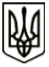 МЕНСЬКА МІСЬКА РАДАРОЗПОРЯДЖЕННЯ 23 листопада 2021 року	м. Мена	№ 418Про створення комісії для проведення конкурсу на заміщення вакантної посадиВідповідно до Порядку проведення конкурсу на заміщення вакантних посад державних службовців, затвердженого постановою Кабінету Міністрів України від 15 лютого 2002 р. № 169 «Про затвердження Порядку проведення конкурсу на заміщення вакантних посад державних службовців», розпорядження міського голови від 12 січня 2021 р. №15 «Про затвердження Порядку проведення конкурсу на заміщення вакантних посад посадових осіб місцевого самоврядування в Менській міській раді» для проведення конкурсу на заміщення вакантної посади в штаті виконавчого органу Менської міської ради з правом юридичної особи – головного спеціаліста -головного бухгалтера відділу освіти Менської міської ради створити комісію у наступному складі:Голова комісії: НЕБЕРА Олег Леонідович, перший заступник міського голови.Секретар комісії: ОСЄДАЧ Раїса Миколаївна, завідувач сектору кадрової роботи Менської міської ради.Члени комісії: ПРИЩЕПА Вікторія Василівна, заступник міського голови з питань діяльності виконавчих органів ради;НЕРОСЛИК Алла Петрівна, начальник фінансового управління Менської міської ради;ЛУК'ЯНЕНКО Ірина Федорівна, начальник відділу освіти Менської міської ради;БЕРНАДСЬКА Тетяна Анатоліївна, начальник юридичного відділу Менської міської ради.Міський голова 	Геннадій ПРИМАКОВ